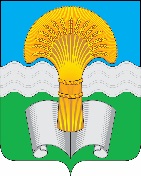 Администрация (исполнительно-распорядительный орган)муниципального района «Ферзиковский район»Калужской областиПОСТАНОВЛЕНИЕ          от  05  августа  2022 года                                                                           № 353п. ФерзиковоО признании молодой семьи Чистяковой Е.С. имеющей достаточные доходы, позволяющие получить кредит для оплаты расчетной (средней) стоимости жилья в части, превышающей размер предоставляемой социальной выплаты в рамках подпрограммы «Обеспечение жильем молодых семей» государственной программы «Обеспечение доступным и комфортным жильем и коммунальными услугами населения Калужской области»В соответствии с подпунктом «в» пункта 6 и пунктом 8 Правил предоставления молодым семьям социальных выплат на приобретение (строительство) жилья и их использования, являющихся Приложением №1 к особенностям реализации отдельных мероприятий государственной программы Российской Федерации «Обеспечение доступным и комфортным жильем и коммунальными услугами граждан Российской Федерации», утвержденным постановлением Правительства Российской Федерации от 17.12.2010 года №1050 «О реализации отдельных мероприятий государственной программы Российской  Федерации «Обеспечение доступным и комфортным жильем и коммунальными услугами граждан Российской Федерации», Положением о порядке и условиях признания молодой семьи имеющей достаточные доходы, позволяющие получить кредит, либо иные денежные средства для оплаты расчетной (средней) стоимости жилья в части, превышающей размер предоставляемой социальной выплаты в рамках подпрограммы «Обеспечение жильем молодых семей» государственной программы «Обеспечение доступным и комфортным жильем и коммунальными услугами населения Калужской области», утверждённым Приказом Министерства строительства и жилищно-коммунального хозяйства Калужской области от 08.08.2011 №196, на основании протокола №07 от 05.08.2022 заседания комиссии администрации (исполнительно-распорядительного органа) муниципального района «Ферзиковский район» по рассмотрению заявлений молодых семей о включении в состав участников основного мероприятия «Обеспечение жильем молодых семей» государственной программы Российской Федерации «Обеспечение доступным и комфортным жильем и коммунальными услугами граждан Российской Федерации» и заявлений молодых семей – претендентов на получение социальных выплат на приобретение жилого помещения или создание объекта индивидуального жилищного строительства о выдаче свидетельства о праве на получение социальной выплаты на приобретение жилого помещения или создание объекта индивидуального жилищного строительства, созданной Постановлением администрации (исполнительно-распорядительного органа) муниципального района «Ферзиковский район» от 16.03.2018 №158 (с изменениями), администрация (исполнительно-распорядительный орган) муниципального района «Ферзиковский район» ПОСТАНОВЛЯЕТ:Признать молодую семью Чистяковой Екатерины Сергеевны, зарегистрированную по адресу: Калужская область, Ферзиковский район, п. Ферзиково, ул. Красноцветова, д.7, состоящую из 3 человек: матери  – Чистяковой Екатерины Сергеевны  14.10.1992 года рождения, возраст которой не превышает 35 лет, и двух несовершеннолетних детей: Чистяковой Арины Александровны 08.11.2015 года рождения, Чистякова Демида Александровича 22.05.2020 года рождения, имеющей достаточные доходы, позволяющие получить кредит для оплаты расчетной (средней) стоимости жилья в части, превышающей размер предоставляемой социальной выплаты в рамках подпрограммы «Обеспечение жильем молодых семей» государственной программы «Обеспечение доступным и комфортным жильем и коммунальными услугами населения Калужской области». Глава администрации муниципального района«Ферзиковский район»                                            		    	      А.С. Волков